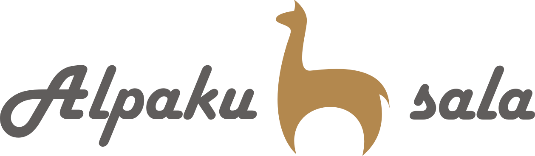 PIEDĀVĀalpaku gadalaikus skolas bērniem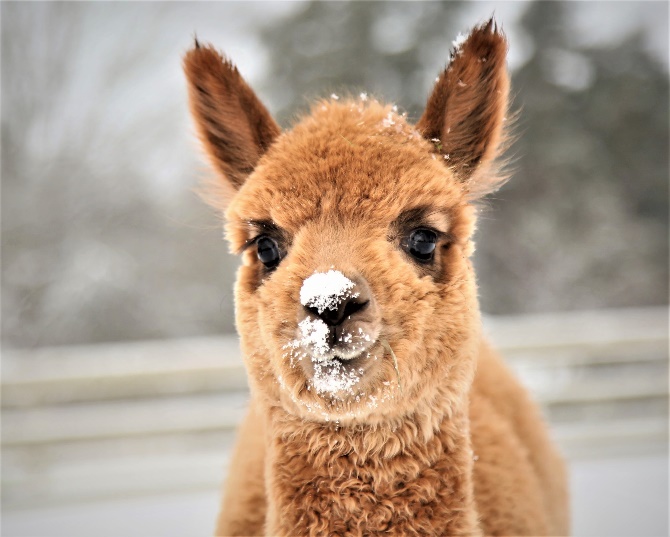  alpaku draugiem būs    izzinoša iepazīšanās ar alpaciņām - neparastais un neierastais par     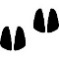   alpakām ( ietver ģeogrāfijas, bioloģijas, soc. zinību elementus) 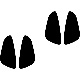    saimniecības apskate vilnas namiņa “Dzīpari” apmeklējums - tēma “Alpaciņu dāvanas cilvēkiem” , pavediena vēsture, darbošanās ar alpaku vilnu  - “peruāņa aproces” izgatavošana. 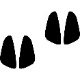 Plānotais ilgums 60 – 80 min.Cena : 3,0 Euro par dalībnieku ( pavadošajam skolotājam – par brīvu) Varēs iegādāties : magnētiņus, piespraudes un kartiņas ar mūsu alpaciņām, mūsu alpaku vilnas dziju un izstrādājumus, dāvanu kartes. Par atsevišķu samaksu – Polaroid momentuzņēmums.  Tikai iepriekšēja pieteikšanās pa tālr.29555547, 28810088 vai alpakusala@gmail.comVēlams brīdināt dalībniekus par gadalaikam atbilstošu apģērbu, jo daļa no ekskursijas noritēs ārā. Mēs atrodamies : “Dzīpari”, Bebrenes pagasts, Ilūkstes novads. 4,5 km no Bebrenes centra. Karte mājas lapā www.alapkusala.comBrauciena apstākļi :  no Ilūkstes puses – asfaltēts ceļš ( izņemot 4.5km, no Jēkabpils puses – grants ceļa posms ~30km)Gaidām viesus arī ziemā, jo alpakām patīk šis gadalaiks!     Bebrenes tūrisma piedāvājums ir ļoti daudzpusīgs – to var apskatīt www.manabebrene.lv , varam ieteikt arī citus interesantus objektus tuvumā